apstiprinĀts
 Daugavpils Bērnu un jaunatnes sporta skolas direktors_________________I. UtinānsDaugavpilī, 2017.gada 23.februārīNr. DBJSS2017/17UZAICINĀJUMS piedalīties aptaujā par līguma piešķiršanas tiesībām Daugavpils BJSS atklāto meistarsacīkšu šaušanā apbalvojumu izgatavošana Pasūtītājs: 2. Iepirkuma priekšmets: Daugavpils BJSS atklāto meistarsacīkšu šaušanā apbalvojumu izgatavošana 3. Paredzamā līgumcena: līdz EUR 55.00 bez PVN4. Līguma izpildes termiņš: 2017.gada 3.-4.marts.5. Nosacījumi pretendenta dalībai aptaujā5.1. Pretendent ir reģistrēts Latvijas Republikas Uzņēmumu reģistrā vai līdzvērtīgā reģistrā ārvalstīs;5.2. Pretendentam ir pieredze tehniskajā specifikācijā minētā pakalpojuma sniegšanā;5.3. Pretendentam ir jābūt nodrošinātai mājas lapai, lai būtu iespēja iepazīties ar preču klāstu;5.4. Precīzs pakalpojuma apraksts ir noteiks  tehniskajā specifikācijā (pielikums Nr.1). 6.Pretendentu iesniedzamie dokumenti dalībai aptaujā6.1. Pretendents sastādīts finanšu/tehniskais piedāvājums (2.pielikums)7.Piedāvājuma izvēles kritērijs: piedāvājums ar viszemāko cenu, kas pilnībā atbilst prasībām;8.Piedāvājums iesniedzams: līdz 2017.gada 24.februārim, plkst.15.00 9.Piedāvājums var iesniegt:9.1.personīgi, vai pa pastu pēc adreses Kandavas ielā 17a, Daugavpilī (3.stāvs, kab.305)9.2.elektroniski (e-pasts: bjssdirektors@inbox.lv)10.Paziņojums par rezultātiem: tiks ievietota Daugavpils pilsētas domei tīmekļa vietnē www.daugavpils.lv , sadaļā “Pašvaldības iepirkumi, konkursi”Pielikumā:Tehniskā specifikācija;Finanšu-tehniskā piedāvājuma forma.                                                                                                           1.pielikumsTehniskā specifikācijaVeicamā darba uzdevumi: apbalvojumus izgatavošana un piegāde;Pasūtījuma izpildināšana: 2017.gada 3.-4.marts;Piegāde: bezmaksasTehnisko specifikāciju sagatavojaDaugavpils Bērnu un jaunatnes sporta skolas metodiķe                                                          J. Dedele2.Pielikums2017.gada ____._______________, DaugavpilīFINANŠU - TEHNISKAIS PIEDĀVĀJUMSPiedāvājam izgatavot Daugavpils BJSS atklātajam meistarsacīkstēm šaušanā apbalvojumus par šādu cenu:3. Mēs apliecinām, kā:Nekādā veidā neesam ieinteresēti nevienā citā piedāvājumā, kas iesniegts šajā iepirkumā;Nav tādu apstākļu, kuri liegtu mums piedalīties iepirkumā un izpildīt tehniskās specifikācijās norādītās prasības.Paraksta pretendenta vadītājs vai vadītāja pilnvarota persona:Pasūtītāja nosaukumsDaugavpils Bērnu un jaunatnes sporta skolaAdreseKandavas iela 17a, Daugavpils, LV-5401Reģ.Nr.90009242212Kontaktpersona Direktors Imants Utināns, tālr. 65425346, mob.29364652e-pasts: daugavpilsbjss@inbox.lvNr.p.k.Preces nosaukumsAprakstsDaudzums1.Medaļa1.1.Medaļa 70mm zelta, sudraba un bronzas krāsā ar  metāla centriņu ložu šaušanas motīvu un ar krāsainu  lenti 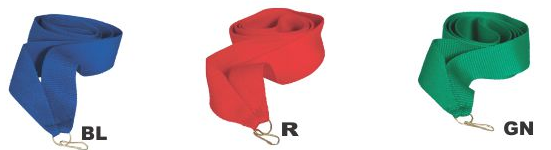 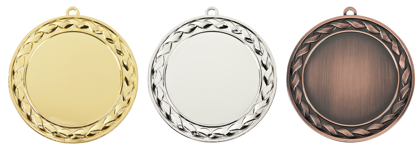 Metāla medaļa ar pīnīti maliņā zelta, sudraba un bronzas krāsā d70mm, biezums 2,5mm ar vietu centriņam d50mm un metāla centriņu d50mm ar ložu šaušanas motīvu un krāsainu lenti 22mm. Reversā krāsaina PVC materiāla uzlīme ar personalizāciju, saskaņā pasūtītāja pievienoto tekstu un logo.12 gab.1.2.Medaļa 50mm zelta, sudraba un bronzas krāsā ar  metāla centriņu ložu šaušanas motīvu un ar krāsainu  lenti 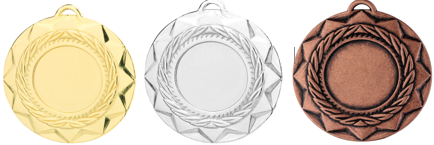 Medaļa zelta, sudraba un bronzas krāsā 50mm ar rombiņiem pa malu, biezums 2,5mm ar vietu centriņam d25mm un metāla centriņu d25mm ar ložu šaušanas motīvu un krāsainu lenti 11mm. Reversā krāsaina PVC materiāla uzlīme ar personalizāciju, saskaņā pasūtītāja pievienoto tekstu un logo.12 gab.1.3.Medaļa 40mm zelta, sudraba un bronzas krāsā ar  metāla centriņu ložu šaušanas motīvu un ar krāsainu  lenti 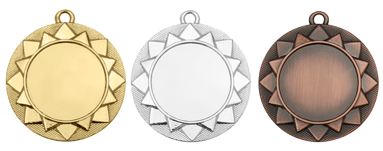 Medaļa zelta, sudraba un bronzas krāsā 40mm, biezums 2,5mm, ar rombiņiem pa malu ar vietu centriņam d25mm un metāla centriņu d25mm ar ložu šaušanas motīvu un krāsainu lenti 11mm. Reversā krāsaina PVC materiāla uzlīme ar personalizāciju, saskaņā pasūtītāja pievienoto tekstu un logo.12 gab.2.DoplimsDiploms A4 formāts ar maketēšanu un drukuPapīra 350m/g diploms – 21*30cm ar maketēšanu un druku saskaņā ar pasūtītāja pievienoto tekstu un logo.36 gab.Kam:Daugavpils Bērnu un jaunatnes sporta skolai, Kandavas iela 17a, Daugavpils, LV-5401Pretendents Adrese:Kontaktpersona, tās tālrunis, fakss un e-pasts:Datums:Pretendenta Bankas rekvizīti:n.p.k.PozīcijaAprakstsDaudzumsCena bez PVN1.Medaļa1.1.Medaļa 70mm zelta, sudraba un bronzas krāsā ar  metāla centriņu ložu šaušanas motīvu un ar krāsainu  lenti Metāla medaļa ar pīnīti maliņā zelta, sudraba un bronzas krāsā d70mm, biezums 2,5mm ar vietu centriņam d50mm un metāla centriņu d50mm ar ložu šaušanas motīvu un krāsainu lenti 22mm. Reversā krāsaina PVC materiāla uzlīme ar personalizāciju, saskaņā pasūtītāja pievienoto tekstu un logo.12 gab.1.2.Medaļa 50mm zelta, sudraba un bronzas krāsā ar  metāla centriņu ložu šaušanas motīvu un ar krāsainu  lenti Medaļa zelta, sudraba un bronzas krāsā 50mm ar rombiņiem pa malu, biezums 2,5mm ar vietu centriņam d25mm un metāla centriņu d25mm ar ložu šaušanas motīvu un krāsainu lenti 11mm. Reversā krāsaina PVC materiāla uzlīme ar personalizāciju, saskaņā pasūtītāja pievienoto tekstu un logo.12 gab.1.3.Medaļa 40mm zelta, sudraba un bronzas krāsā ar  metāla centriņu ložu šaušanas motīvu un ar krāsainu  lenti Medaļa zelta, sudraba un bronzas krāsā 40mm, biezums 2,5mm, ar rombiņiem pa malu ar vietu centriņam d25mm un metāla centriņu d25mm ar ložu šaušanas motīvu un krāsainu lenti 11mm. Reversā krāsaina PVC materiāla uzlīme ar personalizāciju, saskaņā pasūtītāja pievienoto tekstu un logo.12 gab.2.DoplimsDiploms A4 formāts ar maketēšanu un drukuPapīra 350m/g diploms – 21*30cm ar maketēšanu un druku saskaņā ar pasūtītāja pievienoto tekstu un logo.36 gab.KopāVārds, uzvārds, amatsParaksts Datums